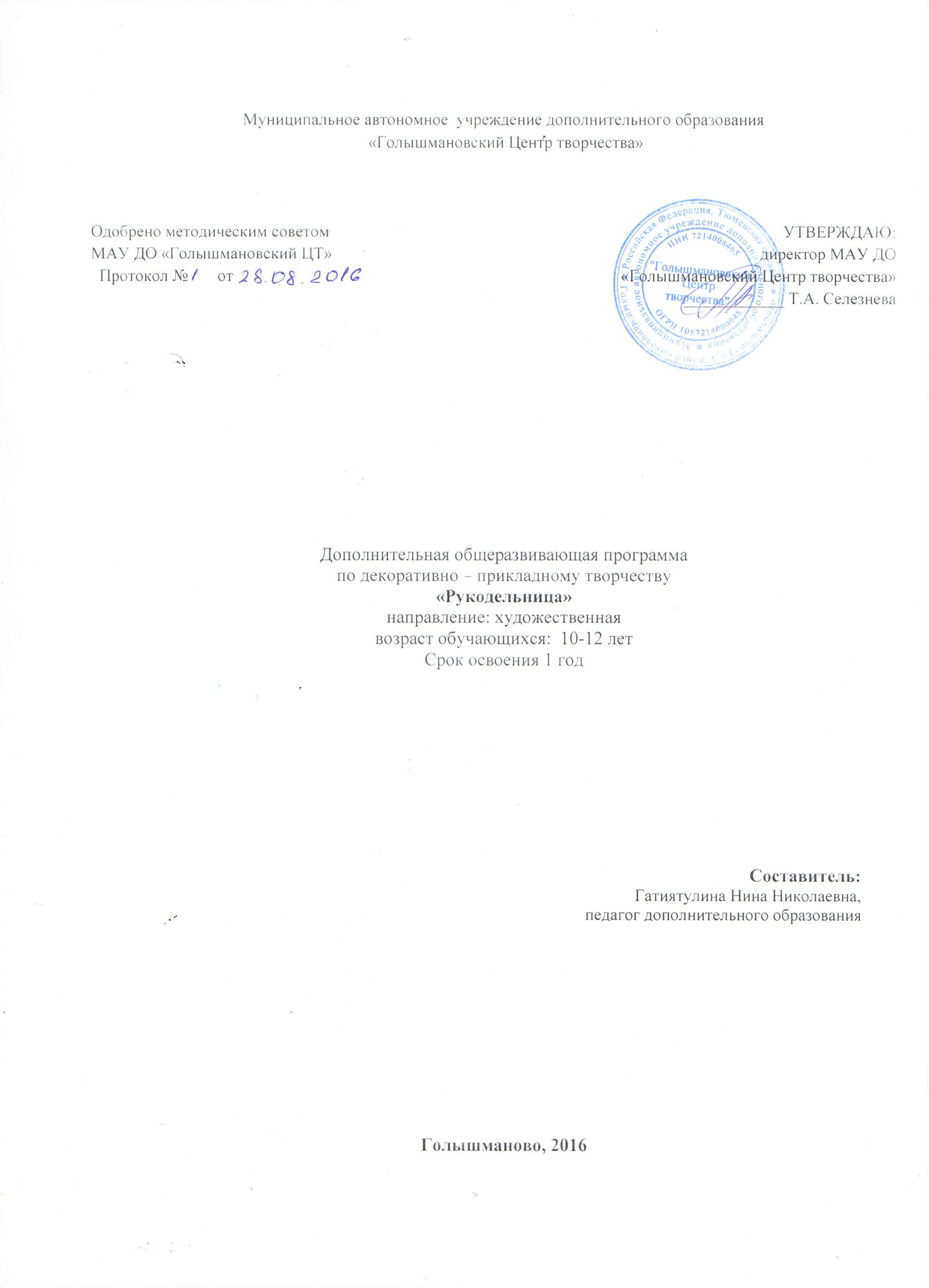 Пояснительная запискаОрганизация прикладной художественно-творческой деятельности – одно из условий успешности в формировании любознательной, творческой личности. Знания, приобретенные на занятиях по декоративно - прикладному творчеству  обеспечат эстетическое и художественное развитие.     При проведении занятий создаются благоприятные условия для разрешения проблем личностного развития детей; развивается эмоциональная сфера ребенка, развивается пространственное и наглядно - образное мышление, воображение, память, формируются инициатива, самостоятельность, любознательность, умение концентрировать внимание. Программа кружка включает в себя теоретическую часть и практическую работу. Теоретическая часть призвана знакомить детей с особенностями различных техник, их историческим происхождением и развитием. Направлена на расширение кругозора учащихся, а также включает в себя задания развивающие внимание, память и  мышление. Практическая работа дает возможность ребенку проявить свою индивидуальность, воплотить замысел, ощутить радость творчества. Кроме того, дети приобретают навыки конструкторской, учебно-исследовательской работы, опыт работы в коллективе, умение выслушивать и воспринимать чужую точку зрения.Основная задача на всех этапах освоения программы - содействовать развитию инициативы, выдумки и творчества детей в атмосфере эстетических переживаний и увлеченности, совместного творчества взрослого и ребенка.  Все задания соответствуют по сложности детям определенного возраста. Это гарантирует успех каждого ребенка и, как следствие, воспитывает уверенность в себе.  Образные представления у младших школьников значительно опережают их практические умения. Поэтому предполагаются игры-упражнения, упражнения по цветоведению, задания, обогащающие словарный запас детей. Информативный материал, небольшой по объему, интересный по содержанию, дается как вначале, так и во время работы. Выполнение творческих заданий на темы сказок служат развитию воображения и фантазии у ребят, позволяют не только выявлять индивидуальные творческие возможности, но и решать нравственно-этические задачи в разнообразной форме работы. При выполнении задания учащимися ставится задача определить назначения своего изделия.  Подобная установка дисциплинирует обучающихся, дает хороший осознанный подход к решению и чисто пластических задач объемной формы. С первых же занятий дети приучаются работать по плану: 1) эскиз, 2) воплощение в материале, 3) выявление формы с помощью декоративных фактур. Программа соединяет  игру, труд и обучение в единое целое, что обеспечивает единое решение познавательных, практических и игровых задач (при ведущем значении последних). Занятия проводятся в игровой форме, в их основе лежат творческая деятельность, т.е. создание оригинальных творческих работ. Все поделки функциональны: ими можно играть, их можно использовать в быту, их можно подарить друзьям и родным. С первых же занятий дети начинают понимать, что понятие "мусор" для художника не существует. Любой предмет, любая случайная находка могут быть преображены и стать художественным произведением. Особое внимание уделяется созданию в детском коллективе доброжелательной творческой обстановке, что способствует выявлению индивидуальности каждого.Программа ориентирует обучающихся на творчество, самостоятельность в поисках композиционных решений в выборе способов приготовления поделок. Используя полученные знания, ребята уже на первом году обучения создают свои конструкции, не пользуясь выкройками и шаблонами. Готовые выкройки лишают творческого начала того, кто ими пользуется, оставляя за ним право лишь на механическое исполнительство. Коллективные работы незаменимы для объединения коллектива, разработки творческих проектов, приобретения коммуникативных навыков, для естественного детского обмена опытом в атмосфере дружбы и доверия, открытости, развития толерантности. Настоящая программа  предполагает одногодичное обучение учащихся с 4-6  классы. Форма работы – групповая.  Оптимальное количество детей в объединении для успешного освоения программы -12 человек. Занятия проходят два раза в неделю по 2 часа.Прохождение программы предполагает овладение учащимися комплексом знаний, умений и навыков, обеспечивающих в целом ее практическую реализацию.Цель программы - создание условий для самореализации ребенка в творчестве, воплощения в художественной работе собственных неповторимых черт, своей индивидуальности.Задачи программы:Обучающие:*  знакомить с основами знаний в области композиции, формообразования, цветоведения, материаловедения и декоративно-прикладного искусства;* формировать образное, пространственное мышление и умение выразить свою мысль с помощью эскиза, рисунка, объемных форм;*  совершенствовать умения и формировать навыки работы с  нужными инструментами и приспособлениями при обработке бумаги и других материалов;*  приобретение навыков учебно-исследовательской работы. Развивающие:* развивать природные задатки и способности детей (восприятие, воображение, образное мышление, память, моторику мелких мышц кистей рук и др.)* развивать  творческие способности, духовную культуру и эмоциональное отношение к действительности;* развивать способность к синтезу и анализу, гибкость и мобильность в поисках решений и генерирования идей;* пробуждать любознательность в области народного, декоративно-прикладного искусства, технической эстетики, архитектуры.
Воспитательные:* осуществлять трудовое, политехническое и эстетическое воспитание школьников;* воспитывать самостоятельность детского творчества.УЧЕБНЫЙ ПЛАН Содержание 1 года обученияХарактеристика образовательного процесса.       При организации декоративно-прикладной работы хорошо соединить игру, труд и обучение. Это помогает обеспечить единство решения познавательных, практических и воспитательных задач. Предполагаются различные упражнения, задания, обогащающие словарный запас детей. Информативный материал, небольшой по объему, интересный по содержанию, дается как перед практической частью, так и во время работы.Программа предусматривает преподавание материала по «восходящей спирали», то есть периодическое возвращение к определенным темам на более высоком и сложном уровне. Овладение декоративно-прикладным искусством начинается с изготовления изделий по образцу путем прямого повторения за педагогом. Вскоре детям предлагаются готовые схемы, нарисованные на специальных карточках или приведенных в книгах. А впоследствии они самостоятельно начинают разрабатывать свои собственные схемы. После разъяснения схемы детям даются дополнительные сведения для выполнения конкретного изделия: расход материала, способы крепления отдельных изделий и их количество и т.д. Далее, руководствуясь схемой и объяснениями педагога, обучающимися выполняются сначала образцы, а затем и сами изделия.     Изготавливаемые изделия  должны быть не сложны для всех членов объединения. Если некоторые дети неправильно выполняют какую-либо операцию, необходимо прервать работу и показать, как правильно пользоваться инструментом или как правильно выполнить данную операцию. Особенностью программы является тот факт, что все изучаемые технологические приемы находят свое развитие в выполнении итоговой работы. Постепенно, когда приобретаются определенные навыки, вырабатывается усидчивость и трудолюбие, предлагаемый материал усложняется, и на заключительных этапах курса работа выполняется практически самостоятельно.      Изучение каждой темы завершается изготовлением изделия, т.е. теоретические знания и технологические приемы подкрепляются практическим применением к жизни.       В программу включены следующие разделы:     1.Основы работы с бумагой: (бумагопластика, модульное оригами, квиллинг, вытынанка, гофротрубочки, моделирование, папье-маше)2.Тестопластика3.Работа с крупой4.Работа с пряжей5.Бисероплетение       Содержание всех разделов построено по следующему алгоритму:                                1. Исторический аспект.                                2. Связь с современностью.                                3. Освоение основных технологических приемов, выполнение                                     учебных  заданий.                          4. Выполнение коллективных работ.     Актуальный метод художественного воспитания и приобщения детей декоративно-прикладному творчеству – коллективная деятельность. Особенно она актуальна в разновозрастных группах и группах с различным уровнем подготовки обучающихся. Коллективная работа дает возможность поручить выполнение более сложных заданий сильным ребятам, в то время как более слабые будут выполнять подготовительную или техническую работу, не требующую большого мастерства. Так же коллективные занятия создают  благоприятные условия для общения детей друг с другом, в процессе работы каждый становится  источником знаний для других участников. Результат таких занятий всегда имеет практическое значение и позволяет связать декоративно-прикладную деятельность детей с решением проблем жизни детского коллектива.       В процессе реализации программы используются следующие методы организации образовательного процесса:Словесные:  беседа, рассказ, инструктаж.Наглядные:  пример, демонстрация готового изделия.Практические: изучение видов швов, тканей, техники плетения, лепки.Аналитические: наблюдение, сравнение, самоанализ выполненных работ, повторение пройденного, самоконтроль.Оценка эффективности программы.      В течение учебного года осуществляется текущий контроль освоения  учебной программы и развития творческих способностей детей, тестирование с целью проверки усвоения теоретических знаний и приобретения практических навыков.     После прохождения каждой темы осуществляется тематический контроль: проведение  мини-выставок в кабинете с целью закрепления знаний и проверки навыков. А в конце учебного года - большая итоговая выставка, чтобы показать работу объединения родителям, учащимся школы, коллегам.      По окончании курса обучения  учащиеся расширяют свой кругозор, овладевая определенным комплексом знаний и умений:Формируется навык творческой деятельностиЗнают свойства используемых в работе материалов, основные законы композиции, цвета и т.д.Владеют техническими приемами выполнения изделий.Умеют понимать и применять термины. Умеют грамотно анализировать творческие работы.Приобретают навык коллективной работы.Формируется дружеское, доброжелательное общение в коллективеДиагностика результативности образовательной программы.Во время реализации образовательной программы большое внимание уделяется диагностике наращивания творческого потенциала детей: на вводных, заключительных занятиях и во время промежуточной аттестации с целью определения интересов ребенка, мотивации к занятиям в данном объединении, уровня развития знаний, умений и навыков.     В качестве диагностики используются:устный опрос;тестирование;выставки:однодневные – которые проводятся после каждого занятия с целью обсуждения. постоянная – которая представляет лучшие работы обучающихся;по итогам года – на которой определяется полнота реализации образовательной программы по данному направлению.Результаты работы по программе фиксируются в журнале.Методическое обеспечение программыМетодическое обеспечение образовательной программы “Рукодельница” включает в себя дидактические принципы, методы, техническое оснащение, организационные формы работы, формы подведения итогов. При подготовке к занятиям большое внимание уделяется нормам организации учебного процесса и дидактическим принципам. Прежде всего, это принцип наглядности, так как психофизическое развитие учащихся 10–12 лет, на который рассчитана данная программа, характеризуется конкретно-образным мышлением. Следовательно, учащиеся способны полностью усвоить материал при осуществлении практической деятельности с применением предметной (образцы изделий, практические упражнения, экскурсии), изобразительной (учебно-наглядные пособия) и словесной (образная речь педагога) наглядности. Естественно, что достижение поставленной цели в учебно-воспитательной деятельности во многом зависит от системности и последовательности в обучении. При строгом соблюдении логики учащиеся постепенно овладевают знаниями, умениями и навыками. Ориентируясь на этот принцип, педагог составляет учебно-тематическое планирование все же с учетом возможности его изменения. Большое внимание также уделяется принципам доступности и посильности в обучении, методу активности, связи теории с практикой, прочности овладения знаниями и умениями. При организации работы кружка используется дидактический материал. Он включает в себя образцы изделий, выполненные педагогом и учащимися, рисунки, открытки и эскизы, специальную и дополнительную литературу, фотографии детских работ  и профессиональных работ, разработку отдельных тематических занятий.Условия  реализации программы.Чтобы успешно обучить детей, необходимо, прежде всего, владеть  знаниями, умениями и навыками изготовления разнообразных доступных и посильных для детей данного возраста изделий, имеющих практическую значимость. Помещение для проведения занятий должно быть светлым, соответствовать санитарно – гигиеническим требованиям. До начало занятий и после их окончания необходимо осуществлять сквозное проветривание помещения. В процессе обучения учащиеся и педагог должны строго соблюдать правила техники безопасности труда.Для успешной реализации программы необходимо материально-техническое обеспечение:ЛитератураАппликация и бумагопластика. – М.: АРТ, 2008. - 164с., ил.Афонькин С.Ю., Афонькина Е.Ю. Уроки оригами в школе и дома. – М.: Аким, 1996. – 208с., ил.Давыдова Г.Н. Соленое тесто. – М.: АРТ, 2005. – 256с., ил.Гурская И.В. Радуга аппликации. – СПб.: Питер, 2007. – 212с., ил.Евсеев Г.А Бумажный мир. – М.: АРТ, 2006.- 107с., ил.Тарабарина Т.И. Оригами и развитие ребенка. – Я.: Академия развития, 1997. – 224с., ил.Чернова Г.Н. Чудеса из соленого теста. – М.: Скрипторий, 2005. – 217с., ил.Черныш И. Удивительная бумага. – М.: АСТ-ПРЕСС, 2000. – 160с., ил.Городкова Т.В., Нагибина М.И. Мягкие игрушки-мультяшки зверюшки. – Ярославль:»Академия развития», 1998.-240 с.Гринченко А.С. Вышивка бисером.- М.: Изд-во Эксмо, 2006. 64с.,ил.Докучаева С.О., Вольнова Е.В. Капитошка дает уроки.- М.: Финансы и статистика, 1997.-80 с.Жакова О., Данкевич Е.Тряпичные куклы –СПб., Кристалл,1998, 196с.,ил.Журналы «Вышивка крестом». ООО «Мир книги», издание на русском языке, 2004. Канурская Т.А., Маркман Л.А. Бисер. –М.: Профиздат,2000.-240 с.Карпунина М. Своими руками/ Пер. с англ. – ООО «РОСМЕН»,1999.Кискальд И. Соленое тесто/ Пер. с нем. –М.: АСТ-ПРЕСС КНИГА, 2003.Леви С. Вышивка бисером и блестками. Новые техники и узоры. – М.: ООО «ТД Издательство Мир книги», 2005. -120 с.Лепим из соленого теста: Украшения.Сувениры. Поделки. Панно. Декор. – М.:Изд-во Эксмо,2004.Образовательные программы по декоративно-прикладному творчеству для УДОД. М.: ООО «ДОД», 2007. -120с.Смотрова Н.А. Нитяные игрушки. –СПб.: «ДЕТСТВО-ПРЕСС», 2005.-48с.Соколова Ю.П., Сидорович Ю.А. Мягкая игрушка. – СПб.: Литера, 1998. – 208с.Стольная Е.А. Цветы и деревья из бисера. – М.: «Мартин», 2005. -124 с.Черныш И. Поделки из природных материалов. Москва «АСТ-ПРЕСС»,2000.№ П/ПРАЗДЕЛЫ ПРОГРАММЫКОЛИЧЕСТВО ЧАСОВтеорияпрактика1. Введение в декоративно прикладное творчество5232.Основы работы с бумагой (аппликация, бумагопластика, оригами, квиллинг, торцевание, папье маше)4410343.Тестопластика375324.Работа с крупой162145.Работа с пряжей122106.Бисероплетение14212ВСЕГО ЧАСОВ:ВСЕГО ЧАСОВ:128	№	№п/п Тема занятия Тема занятиятеорияпрактикапрактикаРаздел 1.Введение в декоративно прикладное творчествоРаздел 1.Введение в декоративно прикладное творчествоРаздел 1.Введение в декоративно прикладное творчествоРаздел 1.Введение в декоративно прикладное творчествоРаздел 1.Введение в декоративно прикладное творчествоРаздел 1.Введение в декоративно прикладное творчество1.Вводное занятие(1ч.)Вводное занятие(1ч.)История декоративно-прикладного искусства. Инструктаж по технике безопасности при работе с инструментами и материалами.2.Основы цветоведения(1ч.)Основы цветоведения(1ч.)Знакомство с палитрой цветов, со способами смешивания и окрашивания бумаги (на отлип, под мрамор, двумя, тремя нитями, набрызгом)Получение нужного цвета путем смешивания цветов, способы окрашивания бумагиПолучение нужного цвета путем смешивания цветов, способы окрашивания бумаги3.Основы композиции(1ч.)Основы композиции(1ч.)Знакомство с составлением композиций, сочетание форм и размеров в композиции, расположение объектов на общем фонеПробное составление композиции из готовых элементовПробное составление композиции из готовых элементов4.Основы материаловедения(1ч.)Основы материаловедения(1ч.)Знакомство с различными материалами и их свойствами (пластилин, ткань, кожа, пряжа, древесина и т.д.)Распределение материалов по их видам и свойствамРаспределение материалов по их видам и свойствам5.Виды и свойства бумаги и картона(1ч.)Виды и свойства бумаги и картона(1ч.)Знакомство с различными видами бумаги и картона (газетная, писчая, цветная, оберточная и т.д.), со способами их обработки.Распределение бумаги и картона по видамРаспределение бумаги и картона по видамРаздел 2. Основы работы с бумагой (аппликация, бумагопластика, оригами, квиллинг, торцевание папье маше)Раздел 2. Основы работы с бумагой (аппликация, бумагопластика, оригами, квиллинг, торцевание папье маше)Раздел 2. Основы работы с бумагой (аппликация, бумагопластика, оригами, квиллинг, торцевание папье маше)Раздел 2. Основы работы с бумагой (аппликация, бумагопластика, оригами, квиллинг, торцевание папье маше)Раздел 2. Основы работы с бумагой (аппликация, бумагопластика, оригами, квиллинг, торцевание папье маше)Раздел 2. Основы работы с бумагой (аппликация, бумагопластика, оригами, квиллинг, торцевание папье маше)1.Аппликация(8ч.)Аппликация(8ч.)Аппликации из ладошек. Просмотр работ в этой технике.  Приемы работы. Аппликация обрывная. Просмотр работ в этой технике. Приемы работ. Аппликация из скрученной бумаги.Птицы, солнышко, ромашки, елочки из «ладошек», миниатюры на свободную тему. Аппликации из скрученной бумаги: «барашек», «гиацинт»Птицы, солнышко, ромашки, елочки из «ладошек», миниатюры на свободную тему. Аппликации из скрученной бумаги: «барашек», «гиацинт»2.Бумагопластика.(6ч.)Бумагопластика.(6ч.)Знакомство с историей возникновения и развития техники, с основными приемами работы.Композиция «Пчелы в сотах», «Елочка», «Цветы»Композиция «Пчелы в сотах», «Елочка», «Цветы»3.Оригами. (4ч.)Оригами. (4ч.)Знакомство с историей возникновения и развития техники, базовые формы, условные обозначения и схемы в оригами. Просмотр работ в данной технике.Выполнение базовых форм оригами. «Коробочка» «Тюльпанчик», «Жук, ползущий по дереву»Выполнение базовых форм оригами. «Коробочка» «Тюльпанчик», «Жук, ползущий по дереву»4.Квиллинг (10ч.)Квиллинг (10ч.)Знакомство с историей возникновения и развития техники. Базовые формы (свободная спираль, открытая спираль, закрытая спираль, лист, глаз, треугольник, капля, изогнутая капля, сердце, стрела). Просмотр работ в данной технике.Изготовление отдельных элементов. Составление композиций из отдельных элементов, цветов, выполненных в технике квиллинг. Панно «Колобок», «Райские птицы», «Ромашки», «Снежинки». Панно на свободную тему. Подготовка работ к выставке.Изготовление отдельных элементов. Составление композиций из отдельных элементов, цветов, выполненных в технике квиллинг. Панно «Колобок», «Райские птицы», «Ромашки», «Снежинки». Панно на свободную тему. Подготовка работ к выставке.5.Торцевание (6 ч.)Торцевание (6 ч.)Знакомство с историей возникновения и развития техники, с основными инструментами и приемами работы. Просмотр работ в данной технике. Выполнение работ «Ягодка», панно на свободную тему. Оформление работ в рамки.Выполнение работ «Ягодка», панно на свободную тему. Оформление работ в рамки.6.Папье-маше (10 ч.)Папье-маше (10 ч.).История появления. Виды папье-маше. Материалы. Технология изготовления изделий. Изготовление формы. Способы приготовления бумажной массы. Послойное ведение работы. Обработка и шлифовка изделия. . РаскрашиваниеИзготовление предметов условно-плоскостной формы: «Блюдца»,  «Поднос».Изготовление изделий сложной формы.  «Фрукты»                   «Вазы»                «Кувшины».Изготовление предметов условно-плоскостной формы: «Блюдца»,  «Поднос».Изготовление изделий сложной формы.  «Фрукты»                   «Вазы»                «Кувшины».Раздел 3. ТестопластикаРаздел 3. ТестопластикаРаздел 3. ТестопластикаРаздел 3. ТестопластикаРаздел 3. ТестопластикаРаздел 3. Тестопластика1.Исторический экскурс. Организация рабочего места. Материалы и инструменты. (3ч.)Исторический экскурс. Организация рабочего места. Материалы и инструменты. (3ч.)Знакомство с техникой художественной лепки из соленого теста. Демонстрация инструментов используемых в работе. Выявление особенностей при работе с данным материалом.2.Приготовление солёного теста из пшеничной и ржаной муки, замешивание. Окрашивание теста.(4ч.) Приготовление солёного теста из пшеничной и ржаной муки, замешивание. Окрашивание теста.(4ч.) Знакомство с рецептами и пропорциями для замешивания теста. Хранение приготовленного теста. Использование пищевых красителей при замесе теста. Особенности использования гуашевых красок при окрашивании теста. Замешивание теста. Окраска теста в разные цвета, разными способамиЗамешивание теста. Окраска теста в разные цвета, разными способами3.Обработка солёного теста.(44ч.)Обработка солёного теста.(44ч.)Приемы лепки (скатывание, раскатывание, сдавливание, прищипывание, отщипывание). Вырезание формочками для выпечки, вырезание по шаблону, использование трафареток. Обработка подручными средствами: насадками кулинарного шприца, расчёской, чайным ситечком,чесноковыжималкой.. Обсуждение последовательности лепки и соединения деталей между собой. Сушка и обжиг изделий. Способы сушки: воздушная, световые эффекты и глазирование.                                                                                                                      Освоение приемов лепки: скатывание в шар; сдавливание; раскатывание теста и использование трафареток.Изготовление отдельных элементов композиций: «листочки», «подсолнухи», «трава»,           « стебельки», «стволы деревьев», «яблочки»Изготовление плоских и полуобъемных изделий из солёного теста: «Фоторамки», «матрешки», «рыбки», «чашка» Сушка. Раскрашивание. Лакировка.Освоение приемов лепки: скатывание в шар; сдавливание; раскатывание теста и использование трафареток.Изготовление отдельных элементов композиций: «листочки», «подсолнухи», «трава»,           « стебельки», «стволы деревьев», «яблочки»Изготовление плоских и полуобъемных изделий из солёного теста: «Фоторамки», «матрешки», «рыбки», «чашка» Сушка. Раскрашивание. Лакировка.Раздел 4. Работа с крупойРаздел 4. Работа с крупойРаздел 4. Работа с крупойРаздел 4. Работа с крупойРаздел 4. Работа с крупойРаздел 4. Работа с крупой1.Исторический экскурс. Организация рабочего места. Материалы и инструменты. (2ч.)Исторический экскурс. Организация рабочего места. Материалы и инструменты. (2ч.)Знакомство с видами круп используемых в работе, классификация их по форме и размеру. Демонстрация материалов инструментов, а также готовых работ.2Обработка крупы.(14ч)Обработка крупы.(14ч)Цветовые особенности комбинирования круп. Специфика и последовательность изготовление плоских аппликаций из крупы. Особенности нанесения круп на основу, сушки изделий на мягкой основе (бумага, картон). Особенности цветовых эффектов.Изготовление небольших отдельных элементов из крупы на мягкой (пластилиновой) основе. Мозаичное составление композиций из готовых элементов. Проработка работ в цвете. Сушка.  Аппликации: «ягодка», «грибочек», «цветочек». Небольшие панно на свободную тему.Изготовление небольших отдельных элементов из крупы на мягкой (пластилиновой) основе. Мозаичное составление композиций из готовых элементов. Проработка работ в цвете. Сушка.  Аппликации: «ягодка», «грибочек», «цветочек». Небольшие панно на свободную тему.Раздел 5. Работа с пряжейРаздел 5. Работа с пряжейРаздел 5. Работа с пряжейРаздел 5. Работа с пряжейРаздел 5. Работа с пряжейРаздел 5. Работа с пряжей1.Исторический экскурс. Организация рабочего места. Материалы и инструменты. (2ч.)Исторический экскурс. Организация рабочего места. Материалы и инструменты. (2ч.)Демонстрация материалов и инструментов, необходимых для работы. Выявление особенностей при работе с данным материалом. Просмотр готовых работ2.Обработка пряжи.(10ч)Обработка пряжи.(10ч)Приемы нарезки пряжи. Специфика и последовательность изготовление плоских аппликаций из пряжи. Изготовление помпончиков.Освоение приемов нарезки пряжи. Изготовление аппликаций из пряжи. Игрушки из помпончиков: «гусеница», «ягодка», «цыпленок»Освоение приемов нарезки пряжи. Изготовление аппликаций из пряжи. Игрушки из помпончиков: «гусеница», «ягодка», «цыпленок»Раздел 6.БисероплетениеРаздел 6.БисероплетениеРаздел 6.Бисероплетение1.1.История происхождения бисера. Виды бисера(1 ч.)Техника бисероплетения (13 ч.)Знакомство с техникой параллельного и спаренного плетения на проволоке и леске.Знакомство с техникой параллельного и спаренного плетения на проволоке и леске.Выполнение элементов цветов Плетение цветов: «Подснежник», «Анютины глазки»№Материалы и оборудованиеколичество1.кабинет12.столы73.стулья154.Клей: ПВА, канцелярский, «титан»5.Краски: гуашь, акварель, краски по стеклу, аэрозольная краска в баллончике.По 12 наборов(пополняется в течение учебного года)6.Карандаши цветные, простыеПо 12 уп. (пополняется в течение учебного года)7.Кисти для клея, для рисованияПо 20 шт. (пополняется в течение учебного года)8.Ножницы12 шт9.Линейки12 шт10.Планшеты для лепки12 шт11.сольПо мере потребления12мукаПо мере потребления13Пряжа разных цветовПо мере потребления14Крупа разных видовПо мере потребления15Мыльная основаПо мере потребления16Масла: базовые, ароматические, отдушки По мере потребления17Формочки (силиконовые, пластмассовые), трафаретки,стекиПо 12 шт.12 шт.12 шт.18Бумага (цветная, офисная, гофрированная, фольгированная, самоклеящаяся)По мере потребления19Картон (белый, цветной)По мере потребления20Атласные лентыПо мере потребления21Пяльцы12 шт23КанваПо мере потребления24БисерПо мере потребления25ЛескаПо мере потребления26Компьютер127Мультимедийная установка 1